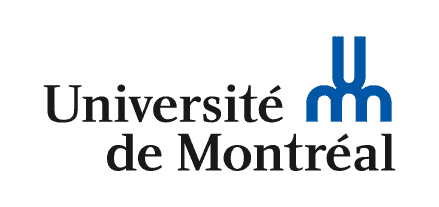 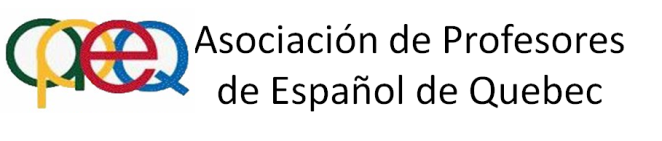 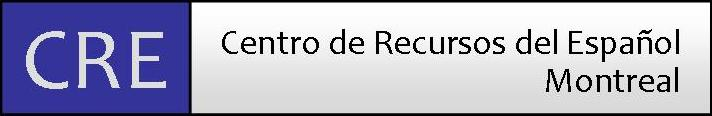 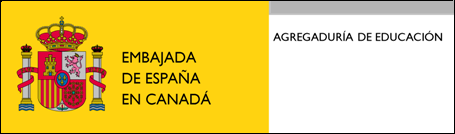 IV Jornadas de Español Lengua Extranjera16 y 17 de mayo de 2014Propuesta de taller o ponenciaNombre:Dirección postal y teléfono:Institución a la que pertenece:Correo  electrónico:Breve nota bio-bibliográfica:Título del taller o ponencia:Resumen (escribir entre 300 y 500 palabras)